Grupa Wychowawcza VIII                                                                          27.05.2020                                                     Nauczyciel: Alicja RutkowskaPomoc: B. Sokołowska, S. Wolan Dzień dobry ;-) Bardzo prosimy o powtarzanie wcześniejszych zaleceń tj ćw. w zakresie samoobsługi (na miarę możliwości samemu lub z pomocą rodzica, i ćw. w schemacie własnego ciała.Dzisiaj proponujmy wykonanie kreatywnej piłeczki, która nie tylko usprawni motorykę małą, ale także ułatwi dzieciom odreagowanie stresowych sytuacji. Potrzebne nam w tym celu będą: – kolorowe balony– wypełnienie – mąka, ryż, kasza itp.( co  posiadamy  w domu)– flamaster czarny– lejek bądź szklanka– włóczka Sposób przygotowania :1.Balon wkładamy do lejka lub naciągamy na szklankę.2.Wsypujemy do środka balonu mąkę, ryż lub kasze.3. Koniecznie należy pamiętać o zawiązaniu balona.4.Flamastrem rysujemy oczy i buzię.5.W miejscu wiązania balonu możemy przyczepić włóczkę, która będzie czupryną gniotka. Podczas wykonywania gniotka  proponujęmy posłuchanie muzyki relaksacyjnej. A żeby było miło proponujemy posłuchać  muzyki relaksacyjnej.https://www.youtube.com/watch?v=ws3dd_ZsG5I   Pozdrawiamy.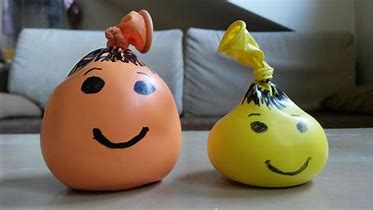 